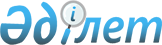 Об утверждении тарифа на сбор, транспортировку, сортировку и захоронение твердых бытовых отходов по городу Шахтинску, поселкам Долинка, Новодолинский, ШаханРешение Шахтинского городского маслихата Карагандинской области от 10 июля 2023 года № 271/4       В соответствии с подпунктом 3) пункта 3 статьи 365 Экологического кодекса Республики Казахстан, законом Республики Казахстан "О местном государственном управлении и самоуправлении в Республике Казахстан, Шахтинский городской маслихат РЕШИЛ:       1. Утвердить прилагаемые тарифы на сбор, транспортировку, сортировку и захоронение твердых бытовых отходов по городу Шахтинску, поселкам Долинка, Новодолинский, Шахан согласно приложению к настоящему решению.      2. Признать утратившими силу следующие решения Шахтинского городского маслихата:       1) от 28 августа 2019 года № 1637/33 "Об утверждении тарифов на сбор, вывоз, утилизацию, переработку и захоронение твердых бытовых отходов по городу Шахтинску, в том числе по поселкам Долинка, Новодолинский, Шахан" (зарегистрировано в Реестре государственных нормативных правовых актов № 5463);       2) от 26 декабря 2019 года № 1683/37 "О внесении изменения в решение Шахтинского городского маслихата от 28 августа 2019 года № 1637/33 "Об утверждении тарифов на сбор, вывоз, утилизацию, переработку и захоронение твердых бытовых отходов по городу Шахтинску, в том числе по поселкам Долинка, Новодолинский, Шахан" (зарегистрировано в Реестре государственных нормативных правовых актов № 5622).      3. Настоящее решение вводится в действие по истечении десяти календарных дней после дня его первого официального опубликования.      Город Шахтинск      Поселок Шахан      Поселки Долинка, Новодолинский© 2012. РГП на ПХВ «Институт законодательства и правовой информации Республики Казахстан» Министерства юстиции Республики Казахстан      Председатель Шахтинского городского маслихата      Председатель Шахтинского городского маслихатаЖ. МамерхановаПриложение к решению
Шахтинского городского маслихата
от 10 июля 2023 года
№ 271/4Приложение к решению
Шахтинского городского маслихата
от 10 июля 2023 года
№ 271/4НаименованиеРасчетная единицаТенге (без налога на добавленную стоимость)Домовладения благоустроенныеВ месяц с 1-го жителя403,98Домовладения неблагоустроенныеВ месяц с 1-го жителя437,64Годовой тариф за единицу (объем)тенге/м32019,88ЗахоронениеТенге/м3352СортировкаТенге/м30НаименованиеРасчетная единицаТенге (без налога на добавленную стоимость)Домовладения благоустроенныеВ месяц с 1-го жителя450Домовладения неблагоустроенныеВ месяц с 1-го жителя480Годовой тариф за единицу (объем)Тенге/м32380ЗахоронениеТенге/м3352СортировкаТенге/м30НаименованиеРасчетная единицаТенге (без налога на добавленную стоимость)Домовладения благоустроенныеВ месяц с 1-го жителя442,05Домовладения неблагоустроенныеВ месяц с 1-го жителя442,05Годовой тариф за единицу (объем)Тенге/м32210,27ЗахоронениеТенге/м3352СортировкаТенге/м30